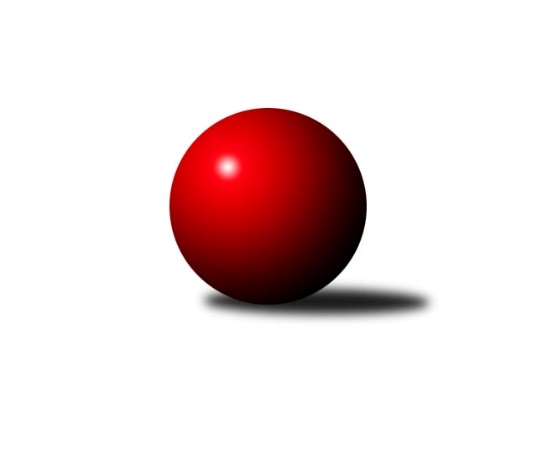 Č.21Ročník 2022/2023	1.4.2023Nejlepšího výkonu v tomto kole: 1792 dosáhlo družstvo: Kuželky Aš EKrajská soutěž 1.třídy KV 2022/2023Výsledky 21. kolaSouhrnný přehled výsledků:SKK K.Vary B 	- Kuž.Ji.Hazlov D	10:2	1657:1584		1.4.TJ Lomnice F	- So.Útvina B	12:0	1543:1392		1.4.Kuželky Aš D	- TJ Šabina B	6:6	1598:1509		1.4.Kuž.Ji.Hazlov C	- Slovan K.Vary D	4:8	1538:1561		1.4.Kuželky Aš F	- Kuželky Aš E	2:10	1621:1792		1.4.Tabulka družstev:	1.	Kuželky Aš E	19	15	2	2	173 : 55 	 	 1613	32	2.	SKK K.Vary B	19	13	1	5	148 : 80 	 	 1534	27	3.	Kuželky Aš F	19	11	3	5	139 : 89 	 	 1551	25	4.	Slovan K.Vary D	19	10	2	7	119 : 109 	 	 1557	22	5.	TJ Lomnice F	19	10	2	7	117 : 111 	 	 1523	22	6.	Kuželky Aš D	20	9	1	10	127 : 113 	 	 1526	19	7.	Kuž.Ji.Hazlov D	19	8	0	11	92 : 136 	 	 1501	16	8.	So.Útvina B	19	6	1	12	92 : 136 	 	 1462	13	9.	Loko Cheb D	19	6	1	12	90 : 138 	 	 1491	13	10.	TJ Šabina B	19	5	1	13	85 : 143 	 	 1429	11	11.	Kuž.Ji.Hazlov C	19	5	0	14	78 : 150 	 	 1506	10Podrobné výsledky kola:	 SKK K.Vary B 	1657	10:2	1584	Kuž.Ji.Hazlov D	Blanka Martinková	 	 189 	 194 		383 	 0:2 	 424 	 	220 	 204		Pavel Benčík	Libor Kupka	 	 212 	 204 		416 	 2:0 	 376 	 	163 	 213		Miroslava Utikalová	Jiří Mitáček ml.	 	 231 	 201 		432 	 2:0 	 372 	 	205 	 167		Miroslav Jurda	Miroslav Špaček	 	 216 	 210 		426 	 2:0 	 412 	 	202 	 210		Veronika Fajtovározhodčí: Václav ŠnajdrNejlepší výkon utkání: 432 - Jiří Mitáček ml.	 TJ Lomnice F	1543	12:0	1392	So.Útvina B	Jan Ritschel	 	 187 	 166 		353 	 2:0 	 350 	 	172 	 178		Jitka Červenková	Kateřina Klierová	 	 190 	 188 		378 	 2:0 	 295 	 	157 	 138		Monika Hejkalová	Filip Maňák	 	 190 	 224 		414 	 2:0 	 363 	 	178 	 185		Jaroslav Palán	Ludvík Maňák	 	 210 	 188 		398 	 2:0 	 384 	 	210 	 174		Karel Pejšekrozhodčí: Josef KoňarikNejlepší výkon utkání: 414 - Filip Maňák	 Kuželky Aš D	1598	6:6	1509	TJ Šabina B	Jan Doskočil	 	 190 	 149 		339 	 0:2 	 348 	 	185 	 163		Petr Sedlák	Dominik Kopčík	 	 212 	 212 		424 	 0:2 	 433 	 	213 	 220		Aleš Lenomar	Milada Viewegová	 	 198 	 219 		417 	 2:0 	 285 	 	143 	 142		Tereza Lorenzová	František Repčík	 	 214 	 204 		418 	 0:2 	 443 	 	230 	 213		Stanislav Květoňrozhodčí: Milada ViewegováNejlepší výkon utkání: 443 - Stanislav Květoň	 Kuž.Ji.Hazlov C	1538	4:8	1561	Slovan K.Vary D	Ludmila Harazinová	 	 185 	 193 		378 	 0:2 	 426 	 	219 	 207		Václav Hlaváč ml.	Jan Bartoš	 	 199 	 212 		411 	 2:0 	 372 	 	184 	 188		Zdeněk Kříž ml.	Veronika Fantová	 	 176 	 183 		359 	 2:0 	 358 	 	195 	 163		Samuel Pavlík	Petr Bohmann	 	 201 	 189 		390 	 0:2 	 405 	 	196 	 209		Robert Žaludrozhodčí: Pavel RepčíkNejlepší výkon utkání: 426 - Václav Hlaváč ml.	 Kuželky Aš F	1621	2:10	1792	Kuželky Aš E	Radek Duhai	 	 225 	 193 		418 	 0:2 	 464 	 	245 	 219		Jiří Plavec	Karel Stehlík	 	 216 	 212 		428 	 2:0 	 424 	 	224 	 200		Vladimír Míšanek	Vojtěch Mazák	 	 197 	 167 		364 	 0:2 	 447 	 	235 	 212		František Mazák nejml.	Nikola Stehlíková	 	 208 	 203 		411 	 0:2 	 457 	 	256 	 201		František Mazák st.rozhodčí: František Mazák st.Nejlepší výkon utkání: 464 - Jiří PlavecPořadí jednotlivců:	jméno hráče	družstvo	celkem	plné	dorážka	chyby	poměr kuž.	Maximum	1.	František Mazák  ml.	Kuželky Aš E	433.46	291.8	141.7	5.4	6/7	(492)	2.	Ludvík Maňák 	TJ Lomnice F	420.33	296.0	124.4	7.8	7/7	(457)	3.	Stanislav Květoň 	TJ Šabina B	416.99	282.2	134.8	7.3	6/7	(474)	4.	Filip Kalina 	So.Útvina B	415.97	288.8	127.1	8.1	5/7	(447)	5.	Pavel Benčík 	Kuž.Ji.Hazlov D	415.00	289.2	125.8	8.5	7/7	(468)	6.	František Mazák  st.	Kuželky Aš E	414.75	290.4	124.3	8.1	7/7	(484)	7.	Jiří Gabriško 	SKK K.Vary B 	411.81	287.7	124.1	9.2	6/7	(443)	8.	Libor Kupka 	SKK K.Vary B 	409.95	287.5	122.5	7.4	5/7	(434)	9.	Václav Vieweg 	Kuželky Aš D	407.22	284.9	122.3	7.2	7/7	(458)	10.	Adolf Klepáček 	Loko Cheb D 	404.38	284.9	119.5	9.2	5/7	(456)	11.	Lukáš Zeman 	Slovan K.Vary D	404.07	282.2	121.8	8.1	7/7	(446)	12.	František Korbel 	Slovan K.Vary D	401.52	288.8	112.8	11.0	5/7	(435)	13.	Jiří Vácha 	Loko Cheb D 	400.19	282.3	117.9	8.9	6/7	(458)	14.	Václav Hlaváč  ml.	Slovan K.Vary D	400.16	280.1	120.1	11.3	5/7	(431)	15.	Jan Bartoš 	Kuž.Ji.Hazlov C	398.62	282.0	116.7	11.5	6/6	(460)	16.	Jan Ritschel 	TJ Lomnice F	397.71	284.2	113.6	10.8	7/7	(440)	17.	Radovan Duhai 	Kuželky Aš F	397.30	284.2	113.1	11.3	6/6	(454)	18.	Václav Buďka 	Kuželky Aš D	396.80	292.2	104.6	14.6	5/7	(427)	19.	Miloš Peka 	Kuž.Ji.Hazlov C	395.92	280.0	115.9	8.8	4/6	(416)	20.	Aleš Lenomar 	TJ Šabina B	392.81	280.2	112.6	12.2	6/7	(433)	21.	Tomáš Tuček 	Kuž.Ji.Hazlov C	392.80	286.8	106.0	12.2	5/6	(418)	22.	Milada Viewegová 	Kuželky Aš D	391.20	285.8	105.4	12.1	5/7	(438)	23.	Vladimír Míšanek 	Kuželky Aš E	390.41	279.3	111.1	11.7	7/7	(444)	24.	František Repčík 	Kuželky Aš D	386.14	282.5	103.6	11.8	7/7	(438)	25.	Štěpán Drofa 	Kuželky Aš F	384.92	271.3	113.6	9.8	6/6	(466)	26.	Nikola Stehlíková 	Kuželky Aš F	383.94	274.6	109.4	11.8	5/6	(423)	27.	Vojtěch Mazák 	Kuželky Aš F	383.94	275.8	108.1	12.8	4/6	(451)	28.	Karel Stehlík 	Kuželky Aš F	383.80	277.2	106.6	11.1	5/6	(428)	29.	Yvona Mašková 	Loko Cheb D 	381.20	279.3	101.9	14.6	5/7	(436)	30.	Karel Pejšek 	So.Útvina B	379.81	281.1	98.7	13.9	7/7	(430)	31.	Jiří Plavec 	Kuželky Aš E	379.73	275.7	104.1	12.3	7/7	(464)	32.	Jaroslav Palán 	So.Útvina B	373.67	266.7	107.0	11.4	6/7	(410)	33.	Veronika Fajtová 	Kuž.Ji.Hazlov D	373.44	269.1	104.3	13.5	7/7	(440)	34.	Miroslav Špaček 	SKK K.Vary B 	371.59	269.6	102.0	12.9	7/7	(430)	35.	Blanka Martinková 	SKK K.Vary B 	371.58	274.7	96.9	17.4	5/7	(431)	36.	Ivan Rambousek 	Loko Cheb D 	370.60	276.1	94.5	12.5	5/7	(469)	37.	Pavel Feksa 	Loko Cheb D 	367.47	270.7	96.8	13.9	6/7	(426)	38.	Zdeněk Kříž  ml.	Slovan K.Vary D	366.37	269.1	97.3	15.7	6/7	(425)	39.	Michaela Pešková 	TJ Šabina B	366.27	255.1	111.2	12.9	6/7	(414)	40.	Miroslava Utikalová 	Kuž.Ji.Hazlov D	364.30	264.7	99.6	13.8	5/7	(405)	41.	Miroslav Jurda 	Kuž.Ji.Hazlov D	358.21	258.6	99.6	14.2	7/7	(393)	42.	Ludmila Harazinová 	Kuž.Ji.Hazlov C	355.95	260.7	95.2	15.8	4/6	(388)	43.	Josef Jančula 	Loko Cheb D 	348.50	258.0	90.5	15.9	6/7	(375)	44.	Anna Davídková 	Kuželky Aš D	345.03	255.8	89.3	16.4	5/7	(406)	45.	Nela Zadražilová 	Kuž.Ji.Hazlov C	337.20	249.5	87.7	17.5	5/6	(383)	46.	Kateřina Maňáková 	TJ Lomnice F	314.17	237.0	77.2	21.2	7/7	(365)	47.	Monika Hejkalová 	So.Útvina B	294.36	220.4	74.0	22.9	7/7	(323)	48.	Tereza Lorenzová 	TJ Šabina B	288.23	218.9	69.4	23.8	7/7	(333)		Radek Duhai 	Kuželky Aš F	427.88	293.9	134.0	6.4	3/6	(468)		Jiří Mitáček  ml.	SKK K.Vary B 	426.20	307.9	118.3	7.9	2/7	(453)		Dominik Kopčík 	Kuželky Aš D	424.00	291.0	133.0	8.0	1/7	(424)		Pavel Pazdera 	SKK K.Vary B 	415.00	294.0	121.0	5.7	1/7	(439)		František Mazák  nejml.	Kuželky Aš E	412.71	295.4	117.4	6.8	2/7	(457)		Petr Bubeníček 	So.Útvina B	403.46	282.8	120.6	8.3	4/7	(426)		Petr Bohmann 	Kuž.Ji.Hazlov C	403.42	281.3	122.2	9.3	3/6	(415)		Marie Hertelová 	Kuželky Aš D	401.89	290.9	111.0	11.9	3/7	(460)		Robert Žalud 	Slovan K.Vary D	397.50	283.1	114.4	8.8	4/7	(419)		Petr Koubek 	TJ Lomnice F	394.00	292.0	102.0	13.0	1/7	(394)		Filip Maňák 	TJ Lomnice F	390.80	280.9	109.9	9.7	3/7	(442)		Ladislav Litvák 	TJ Lomnice F	389.94	282.6	107.4	11.3	4/7	(415)		Antonín Čevela 	So.Útvina B	389.50	285.5	104.0	11.0	1/7	(410)		Rudolf Schimmer 	TJ Lomnice F	387.00	266.0	121.0	16.0	1/7	(387)		Kateřina Klierová 	TJ Lomnice F	382.50	265.5	117.0	7.5	1/7	(387)		Tomáš Koubek 	TJ Lomnice F	377.50	272.0	105.5	17.0	2/7	(401)		Jiří Mitáček  st.	SKK K.Vary B 	375.38	277.5	97.9	16.0	4/7	(384)		Vojtěch Čižmar 	Kuželky Aš F	371.00	257.0	114.0	11.7	1/6	(380)		Patricia Bláhová 	TJ Šabina B	366.00	264.8	101.2	12.3	4/7	(396)		Pavel Pokorný 	Loko Cheb D 	363.00	268.8	94.3	18.0	2/7	(403)		Irena Balcarová 	SKK K.Vary B 	360.17	266.2	94.0	18.8	3/7	(394)		Jiří Marek 	Loko Cheb D 	357.00	262.0	95.0	14.0	2/7	(396)		Martin Kopač 	Slovan K.Vary D	354.11	255.3	98.8	15.4	3/7	(386)		Veronika Fantová 	Kuž.Ji.Hazlov C	353.61	257.6	96.0	15.4	3/6	(362)		Petr Sedlák 	TJ Šabina B	352.50	258.8	93.7	12.7	3/7	(373)		Jitka Červenková 	So.Útvina B	350.50	252.8	97.7	16.8	3/7	(367)		Václav Šnajdr 	SKK K.Vary B 	349.83	258.5	91.3	18.2	3/7	(415)		Karel Utikal 	Kuž.Ji.Hazlov D	349.00	260.0	89.0	14.0	1/7	(386)		Nikol Jurdová 	Kuž.Ji.Hazlov D	345.58	246.7	98.9	17.0	4/7	(433)		Samuel Pavlík 	Slovan K.Vary D	343.00	268.0	75.0	17.0	2/7	(358)		Jan Doskočil 	Kuželky Aš D	339.00	234.0	105.0	17.0	1/7	(339)		Karel Drozd 	So.Útvina B	326.00	237.0	89.0	17.5	1/7	(352)		Pavel Pešek 	TJ Šabina B	317.50	236.5	81.0	20.5	4/7	(393)		Marie Kovářová 	Kuželky Aš D	255.00	195.0	60.0	30.0	1/7	(255)Sportovně technické informace:Starty náhradníků:registrační číslo	jméno a příjmení 	datum startu 	družstvo	číslo startu
Hráči dopsaní na soupisku:registrační číslo	jméno a příjmení 	datum startu 	družstvo	25305	Dominik Kopčík	01.04.2023	Kuželky Aš D	25080	Jan Doskočil	01.04.2023	Kuželky Aš D	25649	Samuel Pavlík	01.04.2023	Slovan K.Vary D	Program dalšího kola:22. kolo6.4.2023	čt	16:00	So.Útvina B - Kuželky Aš F	13.4.2023	čt	17:00	Slovan K.Vary D - SKK K.Vary B 	14.4.2023	pá	17:00	TJ Šabina B - Kuž.Ji.Hazlov C	15.4.2023	so	9:00	Kuželky Aš E - Loko Cheb D 				-- volný los -- - Kuželky Aš D	15.4.2023	so	14:30	Kuž.Ji.Hazlov D - TJ Lomnice F	Nejlepší šestka kola - absolutněNejlepší šestka kola - absolutněNejlepší šestka kola - absolutněNejlepší šestka kola - absolutněNejlepší šestka kola - dle průměru kuželenNejlepší šestka kola - dle průměru kuželenNejlepší šestka kola - dle průměru kuželenNejlepší šestka kola - dle průměru kuželenNejlepší šestka kola - dle průměru kuželenPočetJménoNázev týmuVýkonPočetJménoNázev týmuPrůměr (%)Výkon3xJiří PlavecKuželky Aš E4641xJiří PlavecKuželky Aš E115.5346412xFrantišek Mazák st.Kuželky Aš E45710xFrantišek Mazák st.Kuželky Aš E113.794572xFrantišek Mazák nejml.Kuželky Aš E4473xFilip MaňákLomnice F112.014143xStanislav KvětoňŠabina B4433xVáclav Hlaváč ml.Slovan KV D111.434263xAleš LenomarŠabina B4331xFrantišek Mazák nejml.Kuželky Aš E111.34474xJiří Mitáček ml.SKK K.Vary B4324xJiří Mitáček ml.SKK K.Vary B110.94432